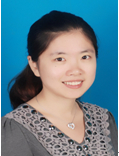 基本信息
姓　名：余薇
性　别：女
学  位：学士学位
职　称：实验师双师型：国际商务英语专业初级“双师型”教师
职　务：国际商务学院专职教师        
E-mail：438141158@qq.com
通迅地址：江西省南昌市昌北经济技术开发区丁香路
江西旅游商贸职业学院国际商务学院    330100
工作经历：
2000.01-2000.12     广东中山通佳公司             外贸业务员2000.12-2001.08   江西省供销社南昌储运公司        报关员2001.09-2003.09     广东中山通佳公司             外贸业务员2003.09-2004.10    中山通佳驻越南通用公司       外贸业务主管2008.11-至今        江西旅游商贸职业学院        专职教师教学情况（近五年）：
1、主讲课程
（1）《国际商务函电》： 4学时/周，每届授课学生总数约100人。
（2）《单证实训》： 4学时/周，每届授课学生总数约100人。
（3）《外贸跟单实务》：4学时/周，每届授课学生总数约50人。（4）《跨境电商实务》：4+4+4学时/周，每届授课学生总数约100人。
2、实践性教学 
（1）2015－2016年，担任江西省职业院校技能大赛互联网+国贸综合技能比赛指导教师；（2）2019－2020年，担任毕业生实习就业指导教师，学生人数约50人。3、个人业绩（1）课题（1项）1）2012年10月参研“基于需求分析的商务英语课程设计研究”课题，2015年结题。（2）论文（4篇）1）基于任务驱动的高职国际商务专业教学改革分析，《知识经济》，省级期刊，独撰，ISSN 1007-3825,2015.07；2）高职国际贸易实务专业校企合作探讨，《经贸实践》，省级期刊，独撰，ISSN 1671－3494，2015.113）探析互联网+下的高职商务英语专业人才培养的转型与升级，《现代营销》，省级期刊，独撰，ISSN 1009－2994，2018.84）探析跨境电商对传统国际贸易的变革，《现代商业》，省级期刊，独撰，ISSN 1673－5889，2018.11（3）论著（2部）1）《跨境电子商务》，湖南教育出版社，ISBN 978-7-5539-6122-0，副主编2）《跨境商务实务英语》，上海交通大学出版社，ISBN:978-7-313-23198-5,副主编（5）获奖情况（2项）1）2015年11月，指导学生参加江西省职业院校技能大赛（专科组单证技能分项赛）荣获团体一等奖，个人一等奖和二等奖。2）2020年8月，指导学生参加“典阅杯”第二届跨境电商创新创业挑战赛，荣获高职组二等奖。荣誉证书（2项）1）2016年5月，完成跨境电商进阶课程培训，获得阿里巴巴电商人才中级证书；2）2019年9月，获得Shopee校企合作“Young帆计划”官方认证基础课程培训讲师资格。